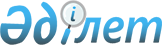 Уәлиханов аудандық мәслихатының 2022 жылғы 29 желтоқсандағы № 6-26 с "2023-2025 жылдарға арналған Уәлиханов ауданы Кішкенекөл ауылдық округінің бюджетін бекіту туралы" шешіміне өзгерістер енгізу туралыСолтүстік Қазақстан облысы Уәлиханов аудандық мәслихатының 2023 жылғы 15 қарашадағы № 6-10 с шешімі
      Уәлиханов аудандық мәслихат ШЕШІМ ҚАБЫЛДАДЫ:
      1. Уәлиханов аудандық мәслихатының 2022 жылғы 29 желтоқсандағы № 6-26 с "2023-2025 жылдарға арналған Уәлиханов ауданы Кішкенекөл ауылдық округінің бюджетін бекіту туралы" шешіміне мынадай өзгерістер енгізілсін:
      1-тармақ жаңа редакцияда баяндалсын:
       "1. 2023-2025 жылдарға, соның ішінде 1, 2 және 3-қосымшаларға сәйкес 2023 жылға арналған Кішкенекөл ауылдық округінің бюджеті келесі көлемде бекітілсін:
      1) кірістер – 683 992,9 мың теңге:
      салықтық түсімдер – 32 916,8 мың теңге;
      салықтық емес түсімдер –1 202 мың теңге;
      негізгі капиталды сатудан түсетін түсімдер – 409,2 мың теңге;
      трансферттер түсімі – 649 464,9 мың теңге;
      2) шығындар – 687 545,2 мың теңге;
      3) таза бюджеттік кредиттеу - 0 мың теңге:
      бюджеттік кредиттер - 0 мың теңге;
      бюджеттік кредиттерді өтеу - 0 мың теңге;
      4) қаржы активтері мен операциялар бойынша сальдо - 0 мың теңге;
      қаржы активтерін сатыпалу - 0 мыңтеңге;
      мемлекеттің қаржы активтерін сатудан түсетін түсімдер - 0 мың теңге;
      5) бюджет тапшылығы (профициті) – -3 552,3 мың теңге;
      6) бюджет тапшылығын қаржыландыру (профицитін пайдалану) – 3 552,3 мың теңге;
      қарыздар түсімі - 0 мың теңге;
      қарыздарды өтеу - 0 мың теңге;
      бюджет қаражатының пайдаланылатын қалдықтары –3 552,3 мың теңге.";
      көрсетілген шешімнің 1-қосымшаcы осы шешімнің қосымшасына сәйкес жаңа редакцияда баяндалсын.
      2. Осы шешім 2023 жылғы 1 қаңтардан бастап қолданысқа енгізіледі. 2023 жылға арналған Уәлиханов ауданы Кішкенекөл ауылдық округінің бюджеті
					© 2012. Қазақстан Республикасы Әділет министрлігінің «Қазақстан Республикасының Заңнама және құқықтық ақпарат институты» ШЖҚ РМК
				
      Уәлиханов аудандық мәслихатының төрағасы 

М. Абдулов
Уәлиханов аудандық мәслихатының2023 жылғы 15 қарашадағы№ 6-10 с шешіміне қосымшаУәлиханов аудандық мәслихатының2022 жылғы 29 желтоқсандағы№ 6-26 с шешіміне 1-қосымша
Санаты
Санаты
Санаты
Атауы
Сомасы, мың теңге
Сыныбы
Сыныбы
Атауы
Сомасы, мың теңге
Кіші сыныбы
Атауы
Сомасы, мың теңге
1
1
1
2
3
1) Кірістер
683 992,9
1
Салықтық түсімдер
32 916,8
01
Табыс салығы 
12 224,5
2
Жеке табыс салығы
12 224,5
04
Меншiкке салынатын салықтар
20 474,6
1
Мүлiкке салынатын салықтар 
568,1
3
Жер салығы
1 278,8
4
Көлiк құралдарына салынатын салық 
18 627,7
05
Тауарларға, жұмыстарға және қызметтерге салынатын iшкi салықтар 
217,7
3
Табиғи және басқа да ресурстарды пайдаланғаны үшiн түсетiн түсiмдер
118,7
4
Іскерлік және кәсіби төлемдер
99
2
Салықтық емес түсiмдер
1 202
01
Мемлекеттік меншіктен түсетін кірістер
423,9
5
Мемлекет меншігіндегі мүлікті жалға беруден түсетін кірістер
423,9
06
Өзге де салыққа жатпайтын түсімдер
778,1
1
Жергілікті бюджетке түсетін басқа да салықтық емес түсімдер
778,1
3
Негізгі капиталды сатудан түсетін түсімдер
409,2
03
Жерді және материалдық емес активтерді сату
409,2
1
Жер участкелерін сатудан түсетін түсімдер
409,2
4
Трансферттердің түсімдері
649 464,9
02
Мемлекеттiк басқарудың жоғары тұрған органдарынан түсетiн трансферттер
649 464,9
3
Аудандардың (облыстық маңызы бар қаланың) бюджетінен трансферттер
649 464,9
Функционалдық топ
Функционалдық топ
Функционалдық топ
Атауы
Сомасы, мың теңге
Бюджеттік бағдарламалардың әкімшісі
Бюджеттік бағдарламалардың әкімшісі
Атауы
Сомасы, мың теңге
Бағдарлама
Атауы
Сомасы, мың теңге
1
1
1
2
3
2) Шығындар
687 545,2
01
Жалпы сипаттағы мемлекеттiк қызметтер
80 876,1
124
Аудандық маңызы бар қала, ауыл, кент, ауылдық округ әкімінің аппараты
80 876,1
001
Аудандық маңызы бар қала, ауыл, кент, ауылдық округ әкімінің қызметін қамтамасыз ету жөніндегі қызметтер
80 876,1
07
Тұрғын үй-коммуналдық шаруашылық
48 085,5
124
Аудандық маңызы бар қала, ауыл, кент, ауылдық округ әкімінің аппараты
48 085,5
008
Елді мекендердегі көшелерді жарықтандыру
29 806,3
010
Жерлеу орындарын ұстау және туыстары жоқ адамдарды жерлеу
127
011
Елді мекендерді абаттандыру мен көгалдандыру
18 152,2
12
Көлiк және коммуникация
13 350
124
Аудандық маңызы бар қала, ауыл, кент, ауылдық округ әкімінің аппараты
13 350
013
Аудандық маңызы бар қалаларда, ауылдарда, кенттерде, ауылдық округтерде автомобиль жолдарының жұмыс істеуін қамтамасыз ету
13 350
13
Басқалар
543 847,8
124
Аудандық маңызы бар қала, ауыл, кент, ауылдық округ әкімінің аппараты
543 847,8
040
Өңірлерді дамытудың 2025 жылға дейіні мемлекеттік бағдарламасы шеңберінде өңірлерді экономикалық дамытуға жәрдемдесу бойынша шараларды іскеа сыруға ауылдық елді мекендерді жайластыруды шешуге арналған іс-шараларды іске асыру
22 880,1
057
"Ауыл-Ел бесігі" жобасы шеңберінде ауылдық елді мекендердегі әлеуметтік және инженерлік инфрақұрылым бойынша іс-шараларды іске асыру
250 000
058
Ауыл-Ел бесігі" жобасы шеңберінде ауылдық елді мекендердегі әлеуметтік және инженерлік инфрақұрылым бойынша іс-шараларды іске асыру
270 967,7
 15
Басқалар 
1 385,8
124 
Аудандық маңызы бар қала, ауыл, кент, ауылдық округ әкімінің аппараты
1 385,8
048
Қайтару 
1 385,8
3) Таза бюджеттік кредиттеу
0
Бюджеттік кредиттер
0
Санаты
Санаты
Санаты
Атауы
Сомасы, мың теңге
Сыныбы
Сыныбы
Атауы
Сомасы, мың теңге
Кіші сыныбы
Атауы
Сомасы, мың теңге
5
Бюджеттік кредиттерді өтеу
0
01
Бюджеттік кредиттерді өтеу
0
1
Мемлекеттік бюджеттен берілген бюджеттік кредиттерді өтеу
0
4) Қаржы активтері мен операциялар бойынша сальдо
0
Қаржы активтерін сатып алу
0
Мемлекеттің қаржы активтерін сатудан түсетін түсімдер
0
5) Бюджет тапшылығы (профициті)
-3 552,3
6) Бюджет тапшылығын қаржыландыру (профицитін пайдалану):
3 552,3
7
Қарыздар түсімі
0
01
Мемлекеттік ішкі қарыздар
0
2
Қарыз алу келісім-шарттары
0
Функционалдық топ
Функционалдық топ
Функционалдық топ
Атауы
Сомасы, мың теңге
Бюджеттік бағдарламалардың әкімшісі
Бюджеттік бағдарламалардың әкімшісі
Атауы
Сомасы, мың теңге
Бағдарлама
Атауы
Сомасы, мың теңге
16
Қарыздарды өтеу
0
Санаты
Санаты
Санаты
Атауы
Сомасы, мың теңге
Сыныбы
Сыныбы
Атауы
Сомасы, мың теңге
Кіші сыныбы
Атауы
Сомасы, мың теңге
8
Бюджет қаражатының пайдаланылатын қалдықтары
3 552,3
01
Бюджет қаражаты қалдықтары
3 552,3
1
Бюджет қаражатының бос қалдықтары
3 552,3